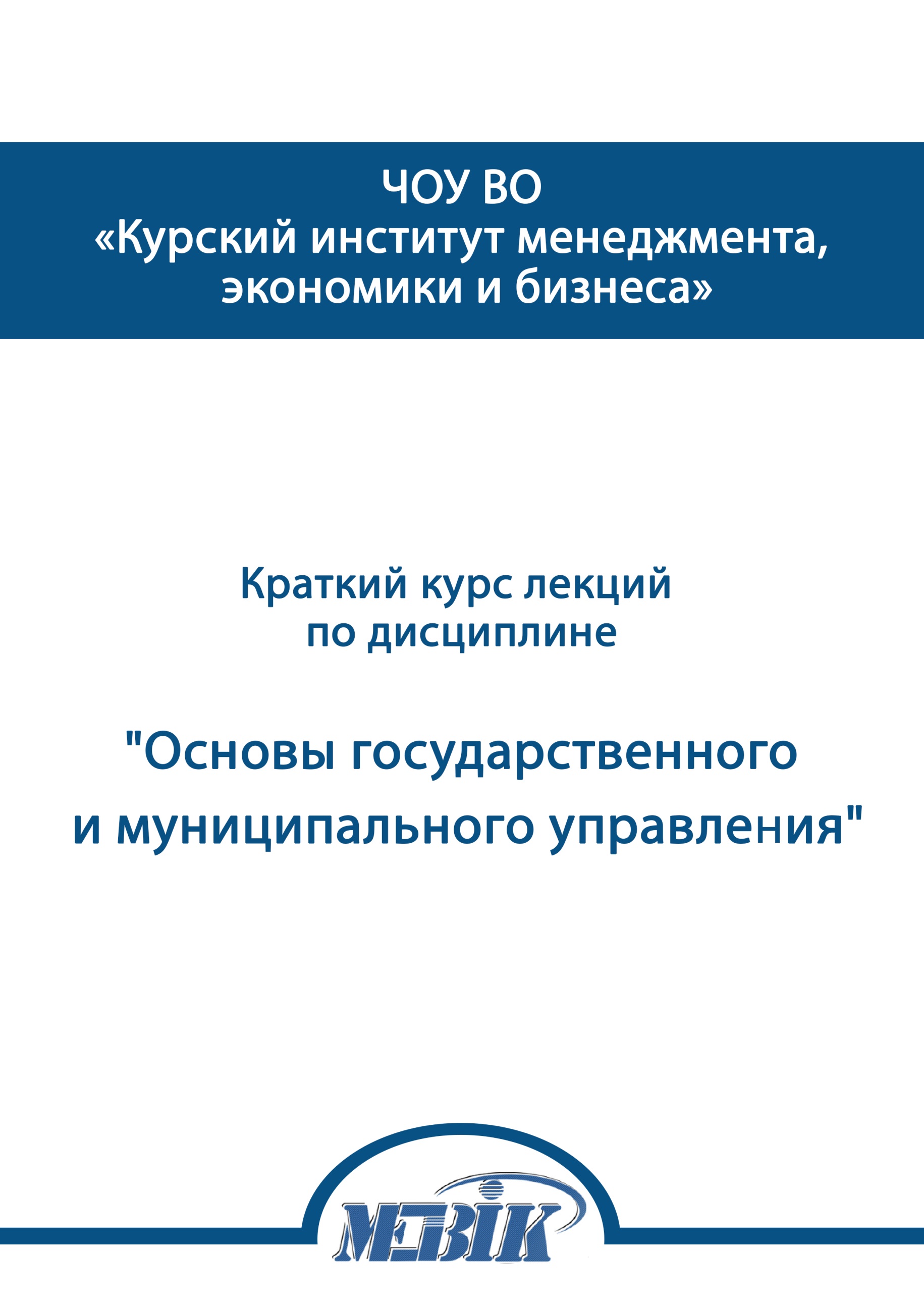 Задания для промежуточной аттестации по дисциплине «Макроэкономика» в Курском институте менеджмента, экономики и бизнесаЗадания для промежуточной аттестации– Курск: типография МЭБИК. – 15 с.Идентификатор публикации: ТМ-009/2-1Задания для промежуточной аттестацииПромежуточная аттестация проводиться с целью оценки качества усвоения студентами всего объёма содержания дисциплины и определения фактически достигнутых знаний, навыков и умений, а также компетенций, сформированных за время изучения дисциплины.Промежуточная аттестация обучающихся проводится в форме сдачи экзамена.ДЛЯ ПРОХОЖДЕНИЯ ПРОМЕЖУТОЧНОЙ АТТЕСТАЦИИ СТУДЕНТ ДОЛЖЕН ОТВЕТИТЬ НА ВОПРОСЫ/ЗАДАНИЯ  БИЛЕТА. Номер билета студент определяет в соответствии с заглавной буквой фамилии.Оценка «отлично»/«зачтено». Ответы на поставленные вопросы излагаются логично, последовательно и не требуют дополнительных пояснений. Полно раскрываются причинно-следственные связи между явлениями и событиями. Делаются обоснованные выводы. Соблюдаются литературно-языковые нормы. Правильно решено более 90% заданийОценка «хорошо»/«зачтено». Ответы на поставленные вопросы излагаются систематизировано и последовательно. Материал излагается уверенно. Раскрыты причинно-следственные связи между явлениями и событиями. Демонстрируется умение анализировать материал, однако не все выводы носят аргументированный и доказательный характер. Соблюдаются литературно-языковые нормы. Правильно решено более 75% заданийОценка «удовлетворительно»/«зачтено». Допускаются нарушения в последовательности изложенияНеполно раскрываются причинно-следственные связи между явлениями и событиями. Демонстрируются поверхностные знания вопроса, с трудом решаются конкретные задачи. Имеются затруднения с выводами. Допускаются нарушения литературно-языковых норм. Правильно решено более 60% заданийОценка «неудовлетворительно»/«не зачтено». Материал излагается непоследовательно, сбивчиво, не представляет определенной системы знаний по дисциплине. Не раскрываются причинно-следственные связи между явлениями и событиями. Не проводится анализ. Выводы отсутствуют. Ответы на дополнительные вопросы отсутствуют. Имеются заметные нарушения литературно-языковых норм. Правильно решено менее  60% заданийОтветы на вопросы/задания в билете оформляются на одной стороне листа белой односторонней бумаги (формата А4) в текстовой редакторе Word шрифт «14  TimesNewRoman» с полями: левое – 30 мм, правое – 10 мм, верхнее – 20 мм, нижнее –  20 мм. Межстрочный интервал – 1,5. Выравнивание текста – по ширине страницы с включенным режимом переноса. Фразы, начинающиеся с «красной» строки, печатаются с отступом от начала строки равным 12 мм (первая стандартная позиция табулятора). Объем ответа минимум 1 страница на один вопрос/задание.БИЛЕТ 1 1.Активные операции коммерческого банка и денежный мультипликатор (в ответе на данный вопрос необходимо представить как позицию двух и более исследователей данной проблемы, так и собственную позицию отвечающего) 2.Объем номинального ВВП в 2008 году составил 1993 млрд. рублей, а в 2009 году составил 1892 млрд. рублей в текущих ценах. Определите темпы экономического роста (спада) в стране в ценах 2009 года в 2008 году по сравнению с 2009 годом, если была дефляция 3%3.Модель приращения капитала в экономике описывается уравнением , где , α=0,1Чему будет равно значение накопленного капитала в экономике при t=11? (ответ округлите до целого числа)БИЛЕТ 21.Современное банковское дело. Функции банков в экономической системе.(в ответе на данный вопрос необходимо представить как позицию двух и более исследователей данной проблемы, так и собственную позицию отвечающего)2.Объем номинального ВВП в 2014 году составил 50193 млрд. рублей, а в 2015 году составил 51892 млрд. рублей в текущих ценах. Определите темпы экономического роста (спада) в стране, измерив ВВП 2015 года в базовых ценах 2014 года, если была инфляция 8%3.Модель приращения капитала в экономике описывается уравнением , где , α=0,1Чему будет равно значение накопленного капитала в экономике при t=12? (ответ округлите до целого числа)БИЛЕТ 31.Банковские рейтинги и проблема их составления.(в ответе на данный вопрос необходимо представить как позицию двух и более исследователей данной проблемы, так и собственную позицию отвечающего)2.В стране производятся три товара: А, В и С. В 2010 г. цены на эти товары составили соответственно: , а произведено . В 2011 г. цены на эти товары составили, а объем производства . А) Определите номинальный ВВП в 2011 годуБ) Определите номинальный ВВП в 2010 годуВ) Рассчитайте реальный ВВП 2011 года в ценах 2010 года и темпы экономического ростаГ) Если принять за базовый 2010 год, то дефлятор ВВП в 2011 году по сравнению с 2010 годом составит?Д) Определите значение дефлятор ВВП в 2010 году (если 2011 год – базовый)?3.Модель приращения капитала в экономике описывается уравнением , где , α=0,1Чему будет равно значение накопленного капитала в экономике при t=13? БИЛЕТ 41.Задачи и функции центральных банков.(в ответе на данный вопрос необходимо представить как позицию двух и более исследователей данной проблемы, так и собственную позицию отвечающего)2.Посмотрите на следующие данные о состоянии экономики России и ответьте на вопросы (данные гипотетические):А) Определите темпы роста номинального ВВП в период с 2009 по 2010 годы (скорость роста определяется как процентное изменение величины за определенный период)Б) Определите темпы роста дефлятора ВВП в этот период. Каким был экономический рост, если считать его как разницу между приростом номинального ВВП и дефлятором?В) Каким был реальный ВВП в 2009 в ценах базового годаГ) Каким был реальный ВВП в 2010 в ценах базового годаД) Определите темпы роста реального ВВП в период с 2009 по 2010 год.3.Модель приращения капитала в экономике описывается уравнением , где , α=0,1Чему будет равно значение накопленного капитала в экономике при t=14? БИЛЕТ 51.Причины возникновения центральных банков и их правовой статус(в ответе на данный вопрос необходимо представить как позицию двух и более исследователей данной проблемы, так и собственную позицию отвечающего)2.Потребительская корзина Киры состоит из 1 пачки чая и 1 банки кофе. Цена пачки чая в прошлом году была 60 рублей, цена банки кофе – 80 рублей. В этом году чай подорожал до 70 рублей, а кофе до 120. Структура потребления Киры в результате изменения цен тоже изменилась. Она отказалась от кофе и пьет 2 пачки чая.А) На сколько процентов подорожал чай?Б) На сколько процентов подорожал кофе?В) Чему равна инфляция по ИПЦ (индекс Ласпейреса) для Киры?Г) Чему равна инфляция, если использовать индекс Пааше? (концепция дефлятора)?Д) Чему равна инфляция, если использовать индекс Фишера?3.Модель приращения капитала в экономике описывается уравнением , где , α=0,1Чему будет равно значение накопленного капитала в экономике при t=15? БИЛЕТ 61.Прямые и косвенные способы увеличения денежной массы центральным банком.(в ответе на данный вопрос необходимо представить как позицию двух и более исследователей данной проблемы, так и собственную позицию отвечающего)2.Функция сбережений в закрытой экономике задана как , функция инвестиций , где R – процентная ставка, S – предложение сбережений, I – спрос на инвестицииА) Определите равновесную процентную ставку, объем сбережений и объем инвестиций. Постройте графикБ) Правительство пошло на дефицит бюджета, который финансируется за счет внутреннего займа. Размер дефицита составляет 200. Определите равновесную процентную ставку, объем сбережений и объем инвестиций  с позиций традиционного подхода. Постройте графикВ) Правительство пошло на дефицит бюджета, который финансируется за счет внутреннего займа. Размер дефицита составляет 200. Определите равновесную процентную ставку, объем сбережений и объем инвестиций  с позиций рикардианского подхода. Постройте графикГ) Определите размер эффекта вытеснения инвестиций в случаях Б) и В)3.Модель приращения капитала в экономике описывается уравнением , где , α=0,1Чему будет равно значение накопленного капитала в экономике при t=16? БИЛЕТ 71.Факторы, определяющие спрос на деньги.(в ответе на данный вопрос необходимо представить как позицию двух и более исследователей данной проблемы, так и собственную позицию отвечающего)2.Функция сбережений абсолютно неэластична и равна 1000. Функция инвестиций равна . Правительство пошло на дефицит бюджета равный 400.А) Какой была и какой стала процентная ставка R?Б) На сколько процентов сократятся частные инвестиции и на сколько процентов изменится процентная ставка с позиций традиционного подхода?В) На сколько процентов сократятся частные инвестиции и на сколько процентов изменится процентная ставка с позиций рикардианского подхода?3.Модель приращения капитала в экономике описывается уравнением , где , α=0,1Чему будет равно значение накопленного капитала в экономике при t=17? БИЛЕТ 81.Механизм влияние изменения объема денежной массы на ставку процента.(в ответе на данный вопрос необходимо представить как позицию двух и более исследователей данной проблемы, так и собственную позицию отвечающего)2.Задана производственная функция Кобба-Дугласа:  А) Как изменится объем выпуска (Y) при росте капитала (K) на 10% и снижении труда (L) на 5%?Б) Как будет выглядеть предельный продукт труда (MPL) у данной функции?В) Как будет выглядеть предельный продукт капитала (MPК) у данной функции?Г) Будет ли данная функция характеризоваться постоянной отдачей от масштаба?Д) Какую долю ВВП будут получать владельцы труда, какую долю владельцы капитала?3.Модель приращения капитала в экономике описывается уравнением , где , α=0,1Чему будет равно значение накопленного капитала в экономике при t=18? БИЛЕТ 91.Объем инвестиций и равновесный уровень выпуска в краткосрочном периоде: инвестиционный мультипликатор. (в ответе на данный вопрос необходимо представить как позицию двух и более исследователей данной проблемы, так и собственную позицию отвечающего)2.Пусть производственная функция задана как , численность населения и технологии постоянны. Средняя норма сбережений , функция амортизации капитала имеет линейный вид и норма амортизации  А) Определить какой объем капитала и какой объем выпуска будет в экономической системе при стационарном состоянии экономики?Б) Какая норма сбережений позволит экономической системе обеспечить максимальный объем потребления в долгосрочном периоде времениВ) Чему будет равен экономический рост в долгосрочном периоде времениГ) Что произойдет с темпами экономического роста, если население будет сокращаться со скоростью 0.5% в год и ВВП будет прирастать на 1% за счет научно-технического развития? Что будет происходить с ВВП на душу населения?3.Модель приращения капитала в экономике описывается уравнением , где , α=0,1Чему будет равно значение накопленного капитала в экономике при t=19? БИЛЕТ 101.Динамическая модель влияния активной кредитно-денежной политики центрального банка на уровень выпуска продукции(в ответе на данный вопрос необходимо представить как позицию двух и более исследователей данной проблемы, так и собственную позицию отвечающего)2.Если численность трудоспособного населения страны 80 млн. человек, численность занятых 50 млн. человек, а численность безработных 5 млн. человек, то А) чему будет равна норма безработицы?Б) каков процент лиц, вовлеченных в состав рабочей силы?3.Модель приращения капитала в экономике описывается уравнением , где , α=0,1Чему будет равно значение накопленного капитала в экономике при t=20? БИЛЕТ 111.Фискальная политика государства. Чистые налоги.2.Пусть вероятность потери работы (далее s) постоянна и равна 0,01 независимо от численности работающих. Пусть вероятность нахождения работы (далее f) также постоянна и равна 0.2. В экономике численность рабочей силы (работающие и безработные; ) составляет 1000 и постоянна. А) если количество безработных в нулевом периоде времени равно 10 и норма безработицы равна 1%, то как изменится численность безработных и норма безработицы в первом, втором, третьем и четвертом периоде? Почему безработица растет?Б) если количество безработных в нулевом периоде времени равно 300 и норма безработицы равна 30%, то как изменится численность безработных и норма безработицы в первом, втором, третьем и четвертом периоде? Почему безработица снижается?В) Какая норма безработицы будет естественной для данной экономической системыГ) Что произойдет с естественной нормой безработицы, если f вырастет до 0,4, а s снизится до 0,0083.Модель приращения капитала в экономике описывается уравнением , где , α=0,1Чему будет равно значение накопленного капитала в экономике при t=21? БИЛЕТ 121.Способы финансирования дефицита государственного бюджета.(в ответе на данный вопрос необходимо представить как позицию двух и более исследователей данной проблемы, так и собственную позицию отвечающего)2.Определите значения реальной ставки процента в простом и сложном уравнении Фишера3.Модель приращения капитала в экономике описывается уравнением , где , α=0,1Чему будет равно значение накопленного капитала в экономике при t=22? БИЛЕТ 131.Традиционный подход к увеличению государственного долга. Эффект вытеснения.(в ответе на данный вопрос необходимо представить как позицию двух и более исследователей данной проблемы, так и собственную позицию отвечающего)2.Известно, что дефлятор ВВП в 2009 году был равен 135, а в 2010 году 155 по отношению к базовому году. При этом объем производства по годам составил 6050 и 6750 млрд. руб. в ценах каждого года, соответственно. Считая, что темп инфляции в следующем году не изменится, Вы решили предоставить другу займ, предполагая получить со своих денег 5% годовых. А) Определите темп экономического ростаБ) Какова будет номинальная и реальная доходность Вашего капитала, если темп инфляции по итогам года составил 17%?3.Модель приращения капитала в экономике описывается уравнением , где , α=0,1Чему будет равно значение накопленного капитала в экономике при t=23? БИЛЕТ 141.Рикардианский подход к увеличению государственного долга.(в ответе на данный вопрос необходимо представить как позицию двух и более исследователей данной проблемы, так и собственную позицию отвечающего)2.Если номинальный выпуск увеличивается на 7%, уровень цен возрастает на 3%, а скорость обращения денег на 1%, то, на сколько увеличилась денежная масса?3.Модель приращения капитала в экономике описывается уравнением , где , α=0,1Чему будет равно значение накопленного капитала в экономике при t=13? БИЛЕТ 151.Влияние государственных закупок на уровень выпуска. Кейнсианский подход.(в ответе на данный вопрос необходимо представить как позицию двух и более исследователей данной проблемы, так и собственную позицию отвечающего)2.Спрос на реальные деньги выражается как . Предложение реальных денег равно 50, выпуск равен 300. А) Чему равна номинальная ставка процента в экономике?Б) Если спрос на инвестиции выражается формулой , инвестиционный мультипликатор равен 2.8, то как первоначально изменится выпуск, процентная ставка объем инвестиций если предложение реальных денег вырастет с 50 до 60 (предполагается, что ) ?В) Каким будет вторичный эффект от роста денежной массы?Г) К какому равновесию будет стремиться экономическая система?3.Модель приращения капитала в экономике описывается уравнением , где , α=0,1Чему будет равно значение накопленного капитала в экономике при t=25? БИЛЕТ 161.Влияние изменения в аккордных налогах на уровень выпуска. Кейнсианский подход.(в ответе на данный вопрос необходимо представить как позицию двух и более исследователей данной проблемы, так и собственную позицию отвечающего)2.Как изменится объем денежной массы при увеличении скорости обращения денег на 20%, падении объема производства на 10% и индексе цен, равном 0,95?3.Модель приращения капитала в экономике описывается уравнением , где , α=0,1Чему будет равно значение накопленного капитала в экономике при t=26? БИЛЕТ 171.Влияние изменения в пропорциональных налогах на доход на уровень выпуска. (в ответе на данный вопрос необходимо представить как позицию двух и более исследователей данной проблемы, так и собственную позицию отвечающего)2.Представьте, что ЦБ снижает норму обязательных резервов с до , но банки, не имевшие до этого избыточных резервов, начинают держать в качестве избыточных резервов дополнительно 5% от вкладов.А) Что произойдет с объемом денежной массы?Б) Что произойдет со значением денежного мультипликатора?В) Что может заставить банки пойти на такой шаг?3.Модель приращения капитала в экономике описывается уравнением , где , α=0,1Чему будет равно значение накопленного капитала в экономике при t=27? БИЛЕТ 181.Предпосылки, лежащие в основе кейнсианского анализа работы экономической системы. (в ответе на данный вопрос необходимо представить как позицию двух и более исследователей данной проблемы, так и собственную позицию отвечающего)2.Если Центральный банк покупает государственные облигации у коммерческих банков на 10000 рублей, а норма резервных требований составляет 20%, то А) максимальное увеличение предложения денег составит? Б) Если склонность к обналичиванию равна 15%, то чему равно значение прироста денежных средств в экономике?3.Модель приращения капитала в экономике описывается уравнением , где , α=0,1Чему будет равно значение накопленного капитала в экономике при t=28? БИЛЕТ 191.Факторы, определяющие значение предельной склонности к потреблению.(в ответе на данный вопрос необходимо представить как позицию двух и более исследователей данной проблемы, так и собственную позицию отвечающего)2.Если центральный банк покупает на открытом рынке государственные ценные бумаги на 5 млн. рублей при норме обязательного резервирования в 20%, то А) Как максимально может измениться предложение денег в экономике? Б) Как изменится предложение денег, если склонность к обналичиванию равна 25%?В) Как изменится предложение денег, если склонность к обналичиванию равна 50%?3.Модель приращения капитала в экономике описывается уравнением , где , α=0,1Чему будет равно значение накопленного капитала в экономике при t=29? БИЛЕТ 201.Причины отрицательного наклона кривой совокупного спроса.(в ответе на данный вопрос необходимо представить как позицию двух и более исследователей данной проблемы, так и собственную позицию отвечающего)2.Чему равен потенциальный ВВП, если фактический равен 2010, норма естественной безработицы равна 5%, фактическая 8%, а коэффициент, связывающий изменение безработицы с изменение объемов выпуска 3.Модель приращения капитала в экономике описывается уравнением , где , α=0,1Чему будет равно значение накопленного капитала в экономике при t=30? БИЛЕТ 211.Причины сдвигов кривой совокупного спроса. Понятие мультипликатора.(в ответе на данный вопрос необходимо представить как позицию двух и более исследователей данной проблемы, так и собственную позицию отвечающего)2.В стране производятся три товара: А, В и С. В 2021 г. цены на эти товары составили соответственно: 5, 7 и 10 рублей, а произведено 2, 4 и 8 единиц. В 2020 г. цены на эти товары составили 4, 9 и 6 рублей, а объем производства 3, 7 и 11 единиц. Дефлятор ВВП в 2021 году (если 2020 год – базовый) составил?3.Модель приращения капитала в экономике описывается уравнением , где , α=0,1Чему будет равно значение накопленного капитала в экономике при t=31? БИЛЕТ 221.Причины возникновения и способы борьбы с инфляцией.(в ответе на данный вопрос необходимо представить как позицию двух и более исследователей данной проблемы, так и собственную позицию отвечающего)2.Предельный продукт труда (MPL) при K=27, А=2, L=8 для производственной функцииравен?3.Модель приращения капитала в экономике описывается уравнением , где , α=0,1Чему будет равно значение накопленного капитала в экономике при t=32? БИЛЕТ 231.Понятие инфляционного налога. Бегство от денег и гиперинфляция.(в ответе на данный вопрос необходимо представить как позицию двух и более исследователей данной проблемы, так и собственную позицию отвечающего)2.Пусть производственная функция в расчете на одну единицу труда задана как , численность населения и технологии постоянны. Средняя норма сбережений , функция амортизации капитала имеет линейный вид и норма амортизации   Определить какой объем капитала в расчете на единицу труда будет в экономической системе при стационарном состоянии экономики?3.Модель приращения капитала в экономике описывается уравнением , где , α=0,1Чему будет равно значение накопленного капитала в экономике при t=33? БИЛЕТ 241.Понятие и определение нормы естественной безработицы.  (в ответе на данный вопрос необходимо представить как позицию двух и более исследователей данной проблемы, так и собственную позицию отвечающего)2.Пусть производственная функция в расчете на единицу труда задана как , численность населения и технологии постоянны. норма амортизации равна   Чему будет равен объем потребления в расчете на единицу в долгосрочном периоде времени, при норме сбережений обеспечивающей максимальный объем потребления3Модель приращения капитала в экономике описывается уравнением , где , α=0,1Чему будет равно значение накопленного капитала в экономике при t=34? БИЛЕТ 251.Пассивные операции коммерческого банка. Финансовая паника и возможные причины ее возникновения. (в ответе на данный вопрос необходимо представить как позицию двух и более исследователей данной проблемы, так и собственную позицию отвечающего)2.Если вероятность потери работы (s) постоянна и равна 0,04, а вероятность нахождения работы (f) так же постоянна и равна 0,75, то к какой естественной норме безработицы экономическая система будет стремиться?3.Модель приращения капитала в экономике описывается уравнением , где , α=0,1Чему будет равно значение накопленного капитала в экономике при t=35? Вариант (определяется первой буквой фамилии)Вариант (определяется первой буквой фамилии)Вариант (определяется первой буквой фамилии)Вариант (определяется первой буквой фамилии)Вариант (определяется первой буквой фамилии)Вариант (определяется первой буквой фамилии)Номер билетаПервая буква фамилииНомер билетаПервая буква фамилииНомер билетаПервая буква фамилии1А11М21Ш2Б12Н22Щ3В13О23Э4Г14П24Ю5Д15Р25Я6Е- Ё16С7Ж-З17Т8И- Й18У-Ф9К19Х10Л20Ц-ЧГодНоминальный ВВП, в млрд. руб.Дефлятор ВВП,  к 2003 г.2009634312420106738126Уровень инфляции % (π)Номинальная ставка процента % (i)Реальная ставка процента % Реальная ставка процента (доли)510505550050550005005